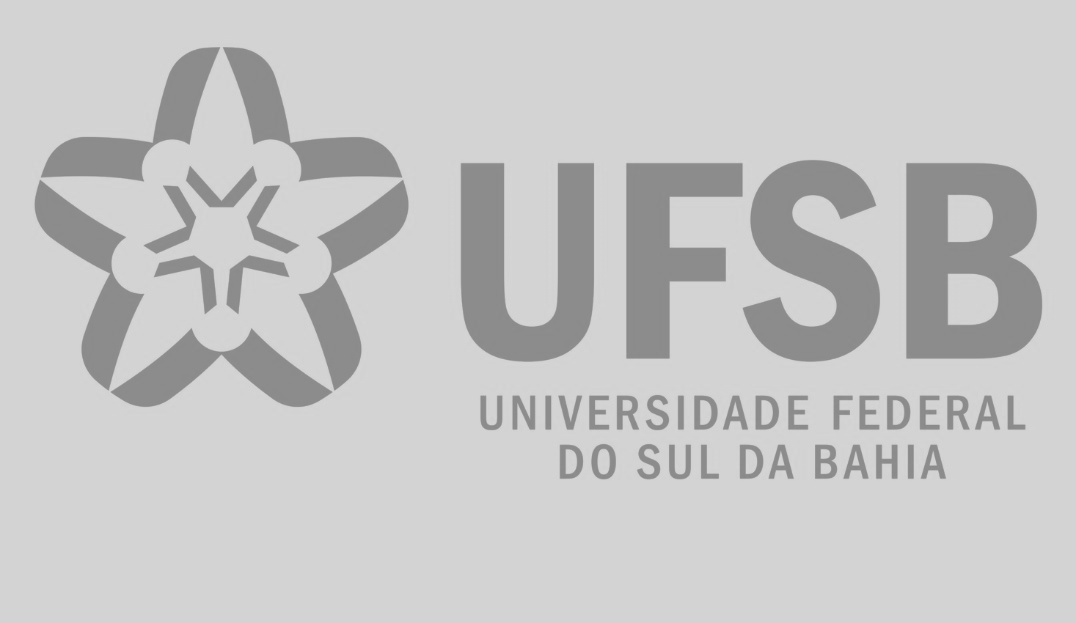 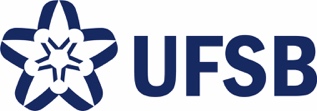 MINISTÉRIO DA EDUCAÇÃOUniversidade Federal do Sul da BahiaPró-Reitoria de Ações AfirmativasCoordenação de Políticas de Promoção da DiversidadeANEXO IIAUTODECLARAÇÃO DA/O CANDIDATA/O – ESTUDANTE INDÍGENAEu_________________________________________________________________________, CPF número _______________________, DECLARO, sob as penas da Lei e para fins de inscrição no Auxílio à Permanência – Indígenas e Quilombolas, que sou INDÍGENA pertencente ao povo indígena ________________________________________________________ e resido na comunidade indígena ________________________________________________________, localizada no Município_________________________________, UF________.DECLARO ainda, estar ciente de que a falsidade das declarações por mim firmadas no presente documento, poderá ensejar sanções civis, criminais e administrativas, além do cancelamento da concessão do auxílio e ressarcimento dos valores recebidos indevidamente.Por ser verdade, firmo e dato a presente declaração._______________________________________________Local e data (Informar a Cidade, a UF e o dia, mês e ano da emissão)_______________________________________________Assinatura